СтруктураКомитета по социальной защите Ленинградской области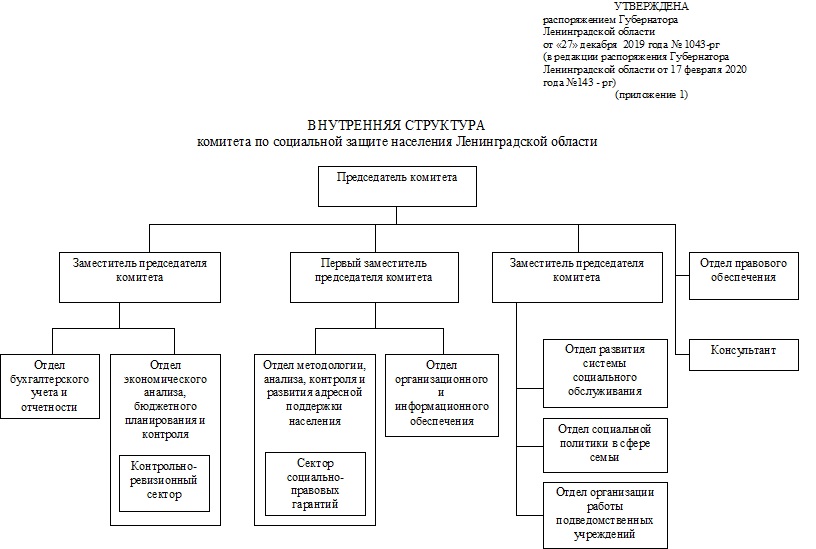 